ЧЕРКАСЬКА ОБЛАСНА РАДАГОЛОВАР О З П О Р Я Д Ж Е Н Н Я02.08.2021                                                                                      № 252-рПро внесення зміндо розпорядження обласної радивід 06.07.2021 № 223-рВідповідно до статті 55 Закону України «Про місцеве самоврядування
в Україні», враховуючи кадрові зміни, що відбулися у виконавчому апараті обласної ради:1. Внести до складу комісії з прийняття з балансу Департаменту будівництва Черкаської обласної державної адміністрації до спільної власності територіальних громад сіл, селищ, міст Черкаської області на баланс комунального некомерційного підприємства "Черкаська обласна лікарня Черкаської обласної ради" закінчений будівництвом об’єкт – "Капітальний ремонт приміщень приймального відділення семиповерхового хірургічного корпусу Комунального некомерційного підприємства "Черкаська обласна лікарня Черкаської обласної ради" по вул. Менделєєва, 3 у м.Черкаси", утвореної розпорядженням голови обласної ради від 06.07.2021 № 223-р, такі зміни:1) вивести зі складу комісії:2) ввести до складу комісії:2. Контроль за виконанням розпорядження покласти на управління об’єктами спільної власності територіальних громад області виконавчого апарату обласної ради.Голова									А. ПІДГОРНИЙДУДНИК Наталію Дмитрівну- начальника відділу обліку та використання майна управління об’єктами спільної власності територіальних громад області виконавчого апарату обласної ради;БОНДАРЕНКАІгоря Івановича- начальника управління об’єктами спільної власності територіальних громад області виконавчого апарату обласної ради.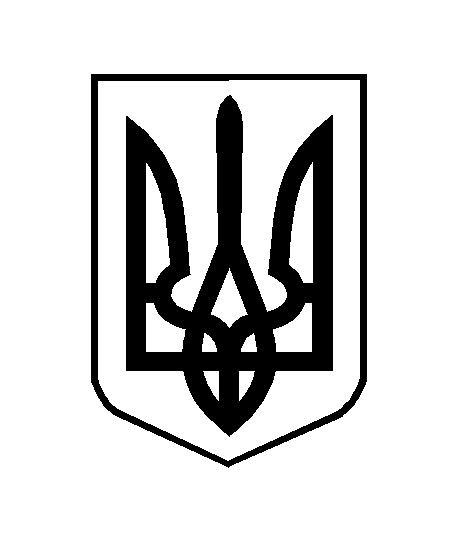 